FHS Band Boosters Meeting – Monday, September 11, 2017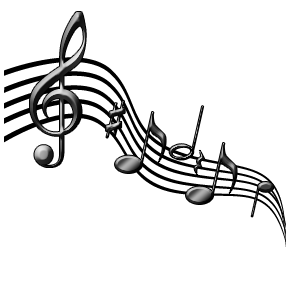 Meeting Opened by Susan Bean at: 7:08pmPresident’s Report: Susan BeanThanks to our numerous volunteers-band camp, game night, mattress day, tag day – we appreciate you!!Tag Day was a success!! $19,465 is the preliminary total ($3,000 over last year) Band had 60% participation (down from 63% last year) Estimated total earned for the band is $11,673 Online donation component still availableMattress Day – no numbers yet, but not as successful as last year (only approx. 30 mattresses sold) but easy fundraiser & any money earned is good!MetLife parent bus info coming out soon Band is going on a competition/trip to Universal & Kennedy Space Center (in Orlando, FL) in January – approx. $500 per student – info coming out soonAll payments should be made on the Charms system – great advantages & more efficientVP Logistics Report:  Brian MartinTruck rental schedule & contract info almost finalized The band is switching to Enterprise for truck rentals – they have a deal in place w/ LCPS that will save moneyProps – initial build of tree finished – should be at practices, the game & competition this week Large banners, podium banners, sidelines screens w/ frames have all arrived Solo stumps are finishedVolunteers – 16 – all in place for the pit crew, props crew & driversFriday game night volunteers should also come to the Saturday Competition (they will have training on Friday as to how to handle the equipment)Fundraising Report:  Kate KuoThanks to Melanie & Linda for laying the fundraising/sponsorship groundwork!$12,000 raised so farA few more sponsors coming in What can we offer to anyone else coming on at this point (since T-Shirts are already printed)?Open to ideas on how to get more sponsorsSponsorship signs will be on the band trailer – removable – can change each year – donated from Fast Signs
Comments:The band will be marching in the South Riding Halloween Parade – idea was put forth to march with a banner – possibly with sponsors or donation info on it.Meeting closed by Susan Bean at: 7:45pm		Next Meeting Date:  Monday, October 16, 2017Attendees:Susan BeanBrian MartinChristina DanfordLaurie GravesPaul DenfeldKelly GoodDoris HarlowKate KuoJohanna Landeryou-HeerenApril HopkinsKate LemieuxImportant Dates:Next Meeting: October 16th